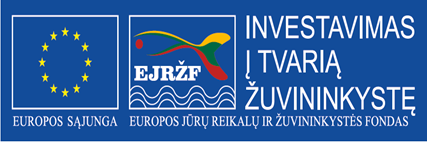 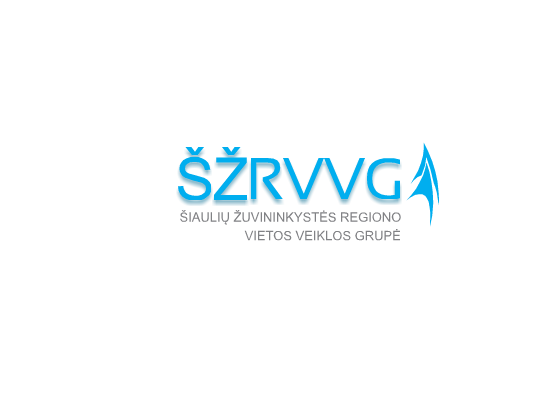 KVIETIMAS TEIKTI VIETOS PROJEKTUS Nr. 27Šiaulių žuvininkystės regiono vietos veiklos grupė (toliau – ŽRVVG) kviečia teikti  vietos projektus pagal žvejybos ir akvakultūros regiono Šiaulių ŽRVVG vietos plėtros strategiją ,,Šiaulių ŽRVVG vietos plėtros strategijos iki 2023 m.“ (toliau – VPS) priemonę: ,,Pajamų  įvairinimas ir naujų rūšių pajamos“ kodas BIVP-AKVA-2.Bendra kvietimo teikti vietos projektus suma 50 000,00 Eur iš EJRŽF ir Lietuvos Respublikos valstybės biudžeto lėšų. Iš jų:  42 500,00 Eur EJRŽF lėšos.Vietos projektų finansavimo sąlygų aprašas, paraiškos ir verslo plano formos  skelbiami  šioje interneto svetainėje  www.siauliuzrvvg.lt , taip pat ŽRVVG biure adresu J. Basanavičiaus g. 41-4 (II a.), Šiauliai, LT -76213Kvietimas teikti vietos projektus galioja nuo 2021 m. liepos 16 d. 9.00 val. iki 2021 m.  rugsėjo 15 d. 15.00 val.  Vietos projekto paraišką turi pasirašyti ir ją pateikti vietos projekto paraišką teikiančio juridinio asmens vadovas arba tinkamai įgaliotas asmuo (juridinio asmens įgaliojimas laikomas tinkamu, jeigu jis pasirašytas juridinio asmens vadovo ir ant jo uždėtas to juridinio asmens antspaudas, jeigu jis antspaudą privalo turėti).Tinkamu vietos projekto paraiškos pateikimo būdu laikomas asmeniškas vietos projekto paraiškos pateikimas, kai vietos projekto paraišką tiesiogiai teikia pareiškėjas ar jo įgaliotas asmuo VPS vykdytojas adresu, nurodytu Skelbime.Vietos projektų paraiškos, pateiktos kitu būdu (pvz., paštu, per kurjerį) nei nurodyta Skelbime, yra laikomos pateiktomis netinkami ir negali būti registruojamos. Netinkamu būdu pateiktų vietos projektų paraiškų teikėjai per 5 (penkias) darbo dienas VPS vykdytojo turi būti informuojami, kad jų vietos projektų paraiškos buvo pateiktos netinkamu būdu, dėl to neregistruojamos.Per vieną konkrečios VPS priemonės paramos paraiškų priėmimo laikotarpį vietos projekto paraiškos teikėjas gali pateikti vieną projekto paraišką.Vietos projektų paraiškos priimamos Šiaulių ŽRVVG biure darbo dienomis darbo metu, adresu J. Basanavičiaus  g. 41-4 (II a.), Šiauliai. Karantino metu, prieš atvykstant pateikti paraiškos, prašome informuoti apie atvykimą žemiau nurodytais telefonais.Informacija apie kvietimą teikti vietos projektus ir vietos projektų įgyvendinimą teikiama  tel.: 8616 73039, 8698 29933; el. p.: kestutis@vaicaitis.lt , b.algirdas2@gmail.com arba  žodžiu Šiaulių ŽRVVG biure J. Basanavičiaus 41-4 (II a.), Šiauliai.„Pajamų įvairinimas ir naujų rūšių pajamos“ (kodas BIVP -AKVA-2) Remiamos veiklos: pramoginis turizmas, maitinimo ir apgyvendinimo paslaugos, šviečiamoji ir/ar kultūrinė ir kitos su žvejyba susijusios veiklos.Įgyvendinant minėtas veiklas bus remiamos investicijos, kuriomis prisidedama prie žuvininkystės sektoriaus pajamų įvairinimo, plėtojant papildomą veiklą.„Pajamų įvairinimas ir naujų rūšių pajamos“ (kodas BIVP -AKVA-2) Tinkami vietos projektų vykdytojai: Juridiniai ir fiziniai asmenys: labai maža arba maža arba vidutinė akvakultūros įmonė (taip kaip apibrėžia LR smulkiojo ir vidutinio verslo plėtros įstatymas); fizinis asmuo, ne jaunesnis nei 18 metų amžiaus įregistravęs žuvininkystės veiklą Šiaulių ŽRVVG teritorijoje.„Pajamų įvairinimas ir naujų rūšių pajamos“ (kodas BIVP -AKVA-2) Kvietimui skiriama VPS paramos lėšų suma 50 000,00 (penkiasdešimt tūkstančių) Eur.Didžiausia galima parama vienam vietos projektui įgyvendinti  50 000,00 (penkiasdešimt tūkstančių) Eur.„Pajamų įvairinimas ir naujų rūšių pajamos“ (kodas BIVP -AKVA-2) Paramos vietos projektui įgyvendinti lyginamoji dalis 50 proc. arba iki 80 proc. visų tinkamų finansuoti vietos projektų išlaidų vietos lygiu inovatyviems vietos projektams.„Pajamų įvairinimas ir naujų rūšių pajamos“ (kodas BIVP -AKVA-2) Finansavimo šaltiniai:  EJRŽF ir Lietuvos Respublikos valstybės biudžeto lėšos